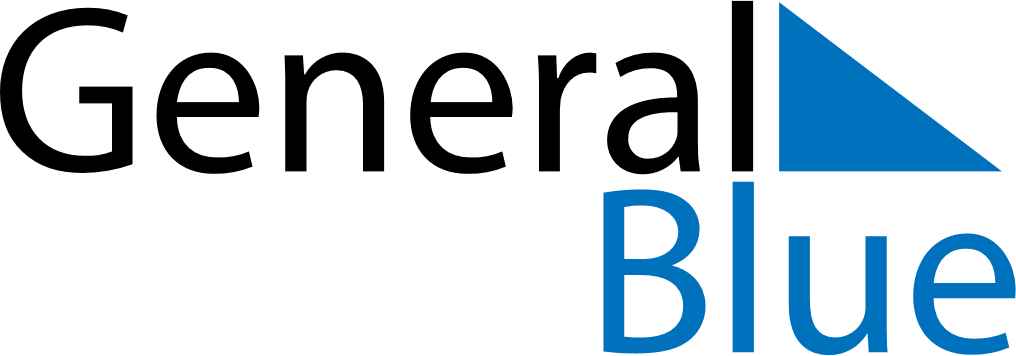 June 2024June 2024June 2024June 2024June 2024June 2024June 2024Nam Som, Udon Thani, ThailandNam Som, Udon Thani, ThailandNam Som, Udon Thani, ThailandNam Som, Udon Thani, ThailandNam Som, Udon Thani, ThailandNam Som, Udon Thani, ThailandNam Som, Udon Thani, ThailandSundayMondayMondayTuesdayWednesdayThursdayFridaySaturday1Sunrise: 5:35 AMSunset: 6:42 PMDaylight: 13 hours and 7 minutes.23345678Sunrise: 5:35 AMSunset: 6:43 PMDaylight: 13 hours and 7 minutes.Sunrise: 5:35 AMSunset: 6:43 PMDaylight: 13 hours and 8 minutes.Sunrise: 5:35 AMSunset: 6:43 PMDaylight: 13 hours and 8 minutes.Sunrise: 5:35 AMSunset: 6:43 PMDaylight: 13 hours and 8 minutes.Sunrise: 5:35 AMSunset: 6:44 PMDaylight: 13 hours and 8 minutes.Sunrise: 5:35 AMSunset: 6:44 PMDaylight: 13 hours and 9 minutes.Sunrise: 5:35 AMSunset: 6:44 PMDaylight: 13 hours and 9 minutes.Sunrise: 5:35 AMSunset: 6:45 PMDaylight: 13 hours and 9 minutes.910101112131415Sunrise: 5:35 AMSunset: 6:45 PMDaylight: 13 hours and 10 minutes.Sunrise: 5:35 AMSunset: 6:45 PMDaylight: 13 hours and 10 minutes.Sunrise: 5:35 AMSunset: 6:45 PMDaylight: 13 hours and 10 minutes.Sunrise: 5:35 AMSunset: 6:46 PMDaylight: 13 hours and 10 minutes.Sunrise: 5:35 AMSunset: 6:46 PMDaylight: 13 hours and 10 minutes.Sunrise: 5:35 AMSunset: 6:46 PMDaylight: 13 hours and 10 minutes.Sunrise: 5:35 AMSunset: 6:47 PMDaylight: 13 hours and 11 minutes.Sunrise: 5:36 AMSunset: 6:47 PMDaylight: 13 hours and 11 minutes.1617171819202122Sunrise: 5:36 AMSunset: 6:47 PMDaylight: 13 hours and 11 minutes.Sunrise: 5:36 AMSunset: 6:47 PMDaylight: 13 hours and 11 minutes.Sunrise: 5:36 AMSunset: 6:47 PMDaylight: 13 hours and 11 minutes.Sunrise: 5:36 AMSunset: 6:48 PMDaylight: 13 hours and 11 minutes.Sunrise: 5:36 AMSunset: 6:48 PMDaylight: 13 hours and 11 minutes.Sunrise: 5:37 AMSunset: 6:48 PMDaylight: 13 hours and 11 minutes.Sunrise: 5:37 AMSunset: 6:48 PMDaylight: 13 hours and 11 minutes.Sunrise: 5:37 AMSunset: 6:49 PMDaylight: 13 hours and 11 minutes.2324242526272829Sunrise: 5:37 AMSunset: 6:49 PMDaylight: 13 hours and 11 minutes.Sunrise: 5:37 AMSunset: 6:49 PMDaylight: 13 hours and 11 minutes.Sunrise: 5:37 AMSunset: 6:49 PMDaylight: 13 hours and 11 minutes.Sunrise: 5:38 AMSunset: 6:49 PMDaylight: 13 hours and 11 minutes.Sunrise: 5:38 AMSunset: 6:49 PMDaylight: 13 hours and 11 minutes.Sunrise: 5:38 AMSunset: 6:49 PMDaylight: 13 hours and 11 minutes.Sunrise: 5:39 AMSunset: 6:50 PMDaylight: 13 hours and 11 minutes.Sunrise: 5:39 AMSunset: 6:50 PMDaylight: 13 hours and 10 minutes.30Sunrise: 5:39 AMSunset: 6:50 PMDaylight: 13 hours and 10 minutes.